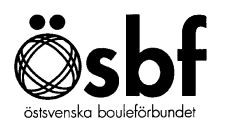 Laguppställning	(ifyllnadsbar)				version 2024-07-08Lämnas till sekretariatet innan spelstart vid varje seriespelssammandrag, med samtliga spelares namn och licensnummer ifyllda.En spelare som börjat spela i det ena laget i ett klubbmöte, får inte i samma klubbmöte bytas in till det andra laget.											Spelar Klubbnamn Förkortning Serie/Division Spelares namn Licensnr Lördag Söndag Lagledare Mobilnr